農業保険〚農業共済・収入保険〛の内容農業共済事業とは、自然災害等により、作物・家畜・園芸施設に損害が生じた場合に、共済金が支払われる公的保険制度です。収入保険事業とは、品目の枠にとらわれず、自然災害による収量減少だけでなく、価格低下なども含めた収入減少を補てんする仕組みです。【大阪府農業共済組合で取り扱っている農業保険事業】※ 詳しくは最寄りの組合へお問い合わせください【お問い合わせ先】https://http//nosai-osaka.com/種類補償の対象補償される事故内容加入要件農作物水  稲、麦風水害などの気象災害、火災、病虫害、鳥獣害耕作面積の合計が10ａ以上家　畜牛、馬、種豚、肉豚死亡、廃用、疾病、傷害畜産経営を行っている果　樹ぶどう、くり、温州みかん 風水害などの気象災害、火災、病虫害、鳥獣害樹種の類区分ごとに5ａ以上畑作物大  豆風水害などの気象災害、火災、病虫害、鳥獣害耕作面積10ａ以上園芸施設プラスチックハウス、ガラス室、附帯施設等風水害などの気象災害、火災、車両等の衝突及び接触、病虫害、鳥獣害園芸施設を所有又は管理している(設置面積2ａ以上(ガラス室は1ａ以上)任　意建物、農機具火災、風水害などの気象災害での損害建物又は農機具を所有する者で農業に従事している収入保険すべての農産物(販売収入全体)農産物の販売収入全体が減少した時(自然災害・価格低下・新型コロナウイルスによる減少等)青色申告を行っている農業者(個人・法人)名称所在地電話番号管轄区域HP QRコード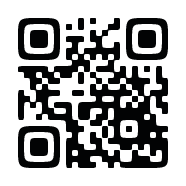 本　　所大阪市中央区農人橋2-1-3306 (6941) 8736HP QRコード北部支所茨木市西駅前町10-20072 (631) 7737大和川以北の市町村HP QRコード南部支所和泉市北田中町2150725 (92) 3313大和川以南の市町村HP QRコード